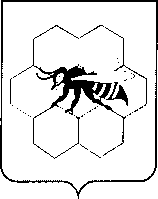 Контрольно-счётная палата муниципального района Пестравский Самарской области Самарская область, Пестравский район, село Пестравка, ул. Крайнюковская, 86 Тел. (84674) 2-21-52 Распоряжениеот 05 мая 2023 года                                                                                № О внесении изменений в план работы на 2023 годКСП муниципального района Пестравский Руководствуясь п. 6.4 раздела 6  стандарта планирования работы  Контрольно-счетной палаты муниципального района Пестравский Самарской области, внести изменения в план работы КСП на 2023 год: - исключить из раздела 1 пункта 1.3 и 1.4 из контрольного  мероприятия объект контрольного мероприятия: Администрация сельского поселения Пестравка м.р. Пестравский Самарской области ;- включить в раздел 1 пункт 1.10 контрольное мероприятие «Проверка эффективного и целевого использования бюджетных средств за период 2020-2022гг, направленных на реализацию МП «Благоустройство населенных пунктов сельского поселения Пестравка м. р. Пестравский Самарской области на 2020-2022 годы», Администрация сельского поселения Пестравка м. р. Пестравский Самарской области, срок проведения май-июнь 2023 года;- включить в раздел 2 экспертно-аналитические мероприятия пункт 2.11. «Анализ выполнения положений Указов Президента РФ от 07.05.2012г №597, от 01.06.2012 №761, от 28.12.2012 №1688 в части увеличения средней заработной платы отдельных категорий работников отраслей бюджетной сферы за 2022 год и 1 полугодие 2023 года, МБУ «УКМПС», МБУДО ДМШ с. Пестравка, срок проведения июль 2023года. Председатель Контрольно-счетной палаты                                                       И.Н. Гринёва